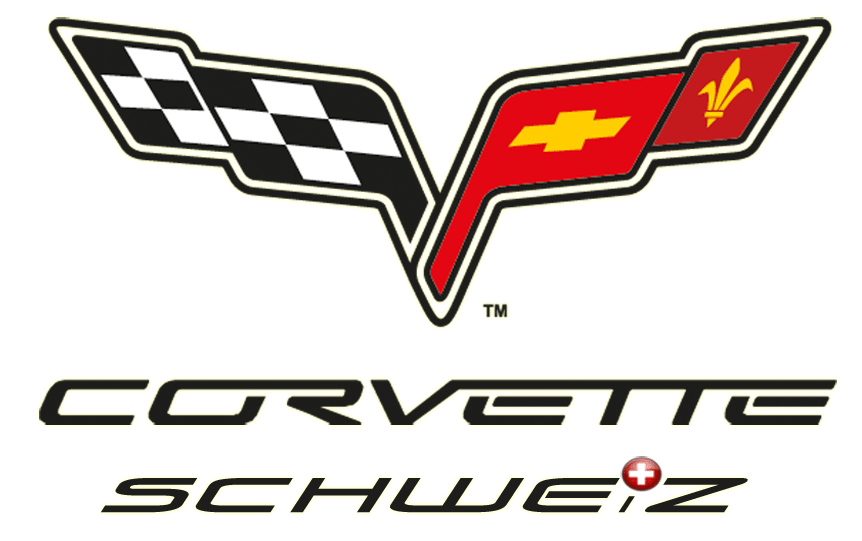 InserateInserateInserat:   zu verkaufen / gesuchtInserat:   zu verkaufen / gesucht